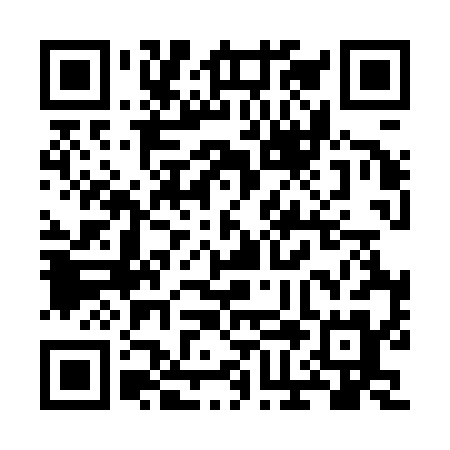 Prayer times for La Grande-Ferme, Quebec, CanadaMon 1 Jul 2024 - Wed 31 Jul 2024High Latitude Method: Angle Based RulePrayer Calculation Method: Islamic Society of North AmericaAsar Calculation Method: HanafiPrayer times provided by https://www.salahtimes.comDateDayFajrSunriseDhuhrAsrMaghribIsha1Mon2:504:5212:476:148:4210:452Tue2:504:5312:476:138:4210:453Wed2:514:5412:486:138:4110:444Thu2:514:5412:486:138:4110:445Fri2:514:5512:486:138:4110:446Sat2:524:5612:486:138:4010:447Sun2:534:5712:486:138:4010:438Mon2:544:5712:486:138:3910:429Tue2:564:5812:496:128:3910:4110Wed2:574:5912:496:128:3810:4011Thu2:595:0012:496:128:3710:3812Fri3:005:0112:496:128:3710:3713Sat3:025:0212:496:118:3610:3614Sun3:045:0312:496:118:3510:3415Mon3:055:0412:496:108:3410:3316Tue3:075:0512:496:108:3410:3117Wed3:095:0612:506:108:3310:2918Thu3:115:0712:506:098:3210:2819Fri3:125:0812:506:098:3110:2620Sat3:145:0912:506:088:3010:2421Sun3:165:1012:506:078:2910:2322Mon3:185:1112:506:078:2810:2123Tue3:205:1212:506:068:2710:1924Wed3:225:1412:506:068:2510:1725Thu3:245:1512:506:058:2410:1526Fri3:255:1612:506:048:2310:1327Sat3:275:1712:506:048:2210:1128Sun3:295:1812:506:038:2110:0929Mon3:315:2012:506:028:1910:0730Tue3:335:2112:506:018:1810:0531Wed3:355:2212:506:008:1710:03